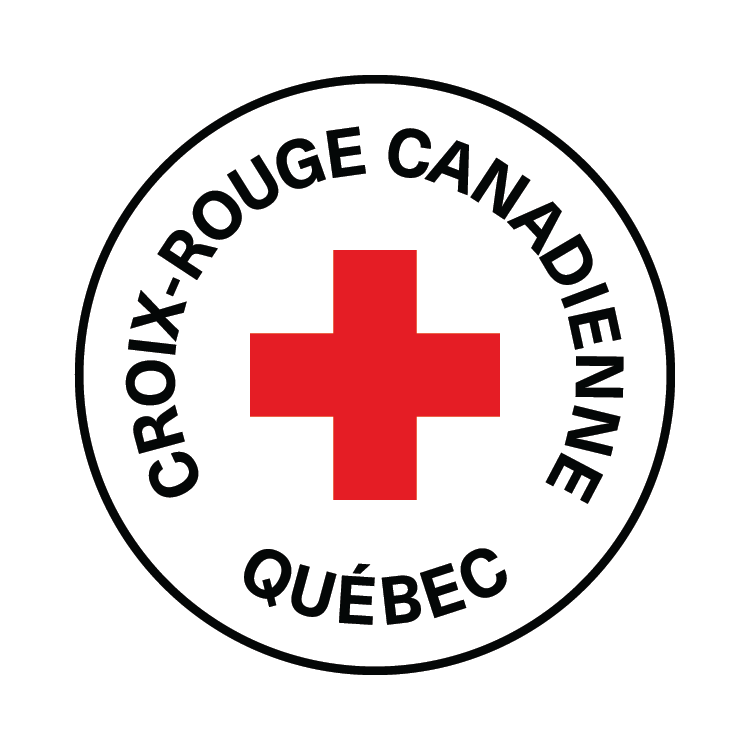 À : 	Tout le personnel De :	Nom et titre de la personne qui dirige l’organisation ou l’entrepriseDate :	Objet : 	Campagne annuelle de financement pour la Croix-RougeNous aurons bientôt la chance de mettre notre esprit d’équipe au profit de la mission de la Croix-Rouge ici, au Québec. Je vous encourage à participer à cette campagne, que ce soit à titre d’organisateurs, d’ambassadeurs ou de donateurs. Il est important de profiter de cette occasion pour témoigner de notre solidarité envers les milliers de personnes qui voient leur vie complètement bouleversée à la suite d’un sinistre, comme un incendie ou une inondation.Appuyer l’action de la Croix-Rouge dans notre communautéSi nous avons choisi d’organiser cette campagne dans notre milieu de travail, c’est en grande partie parce que la Croix-Rouge est bien implantée dans notre communauté. Ce sont des bénévoles d’ici qui viennent en aide à des gens d’ici grâce à la générosité de donateurs d’ici. Tous les dons amassés lors de notre campagne seront consacrés à l’aide d’urgence offerte par la Croix-Rouge à la suite de sinistres qui surviendront au Québec. Depuis l’éclosion de la COVID-19, la Croix-Rouge canadienne met à profit son expertise et ses efforts se poursuivent au Québec. La triste réalité est que, en plus de la COVID-19, plusieurs familles seront touchées par des catastrophes qui n'attendront pas la fin de la pandémie pour survenir. On pense entre autres aux inondations, aux feux de forêt, aux incendies résidentiels ou aux autres urgences qui bouleversent le quotidien de nombreuses familles chaque année. La Croix-Rouge doit continuer de prêter main-forte à chaque instant, tout en assurant la sécurité des familles qui bénéficient de leur aide ainsi que des bénévoles et de son personnel qui assurent la distribution de cette aide humanitaire essentielle.Les avantages du don par retenues sur le salairePlusieurs options sont possibles pour donner à la Croix-Rouge. Le don par retenues sur le salaire est toutefois celui qui offre le plus d’avantages. Il permet à la Croix-Rouge de compter sur un financement stable pour mobiliser ses équipes de bénévoles rapidement en cas d’urgence. Une telle façon de donner est également avantageuse pour nous les donateurs puisqu’elle permet de répartir le montant de notre don sur chacune de nos paies.   Je vous remercie à l’avance de l’appui que vous accorderez à la Croix-Rouge au cours de cette campagne et je suis persuadé que notre générosité, à l’image de notre organisation, saura se démarquer! 